Контрольная работа по географии для 5 классаза II полугодие 2021 – 2022 учебного годаДЕМОВЕРСИЯКарта, на которой обозначены границы государств, их столицы и крупные города, называется:  (1Б)а) физическая;     б) политическая;   в) контурная;    г) экономическая.От линии экватора ведут отсчет:  (1Б)а) западные и восточные долготы; б) западные и южные широты;в) южные и северные широты.Самая большая параллель на глобусе и карте называется: (1Б)а) экватор;  б) 180° меридиан;   в) тропик;    г) нулевой меридиан.Определите географическую долготу, установив соответствие: (2Б)1. Париж;                          а) 0° д.;2. Мехико;                         б) 3° в. д.;3. Лондон;                         в) 99° з. д.;4. Москва.                         г) 38° в. д.Джомолунгма (Эверест) — высочайшая вершина мира. Ее абсолютная высота:а) 6 848 м;    б) 8 848 м;     в) 6 868 м.     (1Б)Выберите верные утверждения:   (2Б)а) Если определить широту и долготу любой точки земного шара, то мы получим географические координаты.б) Материк Австралия расположен в восточных долготах.в) Превышение точки над уровнем моря - это ее относительная высота.г) Все меридианы равны по длине.д) Атлантический океан омывает Южную Америку с запада.е) Антарктида находится целиком в северных широтах.ж) Индийский океан расположен в восточных долготах.Установите соответствие между городами и их приблизительными координатами.Координаты:                                     Города:                         (2Б)1. 43° с. ш.;132° в. д.;                       а) Буэнос-Айрес;2. 35° ю. ш.; 150° в. д.;                     б) Владивосток;3. 38°с. ш.; 122° з. д.;                       в) Канберра;4. 35° ю. ш.; 59° з. д.                        г) Сан-Франциско.Литосфера – это:   (1Б)а.  Земная кора;  б. Земная кора и верхняя часть мантии;    в. Земная кора и мантия Толщина континентальной  земной коры:     (1Б)а.  35-75 км;       б. 10-12 км;         в.  5-12 кмЕсли есть осадочный, гранитный слой и базальтовый, то это:  (1Б)а.   Континентальная земная кораб.   Океаническая земная кораМесто над очагом землетрясения называется:  (1Б)а.  Складчатостьб.  Эпицентрв.  ГейзерМесто на глубине, где происходит быстрый разрыв и смещение пород земной коры – это:   (1Б)а.  Очаг;       б. Эпицентр;       в. Сейсмические волныПрибор для регистрации колебаний грунта в земной коре - это: (1Б)а.       Сейсмографб.      Нивелирв.      ГномонВыберите из списка название осадочной горной породы:  (1Б)а.  Сланец;     б. Песок;      в. Обсидиан   Выберите из списка название магматической горной породы:  (1Б)а.  Уголь;   б.  Базальт;    в.   Мрамор  Как называется часть вулкана, обозначенная цифрой  2 ?  (1Б)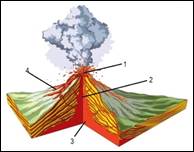 Установите соответствие: группа полезного ископаемого – название:  (2Б)А. Горючие                           1. ЖелезоБ. Рудные                              2. АлмазВ. Нерудные                         3. НефтьПольдер – это ….    (1Б)Критерии оценивания:БаллыОценкаПроцентное содержание выполненных заданий18   -  22577,28%  -  100%13  -  17431,83%  -  77,27% 7  -   12327,28 %  -  31,82%0  -   62           0  -  27,27%